Publicado en Oviedo el 01/12/2016 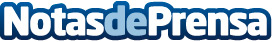 Los jóvenes universitarios optan por el mundo virtual 3D The Education District para buscar empleoMás de un centenar de estudiantes de toda España participaron en el primer Foro Virtual de Empleo organizado por el mundo virtual 3D The Education DistrictDatos de contacto:Jose Antonio TejedorDirector985207746Nota de prensa publicada en: https://www.notasdeprensa.es/los-jovenes-universitarios-optan-por-el-mundo Categorias: Internacional Nacional Telecomunicaciones Sociedad Emprendedores E-Commerce Recursos humanos http://www.notasdeprensa.es